Western Kentucky University 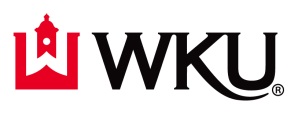 Twenty-Ninth Annual Ohio Valley Conference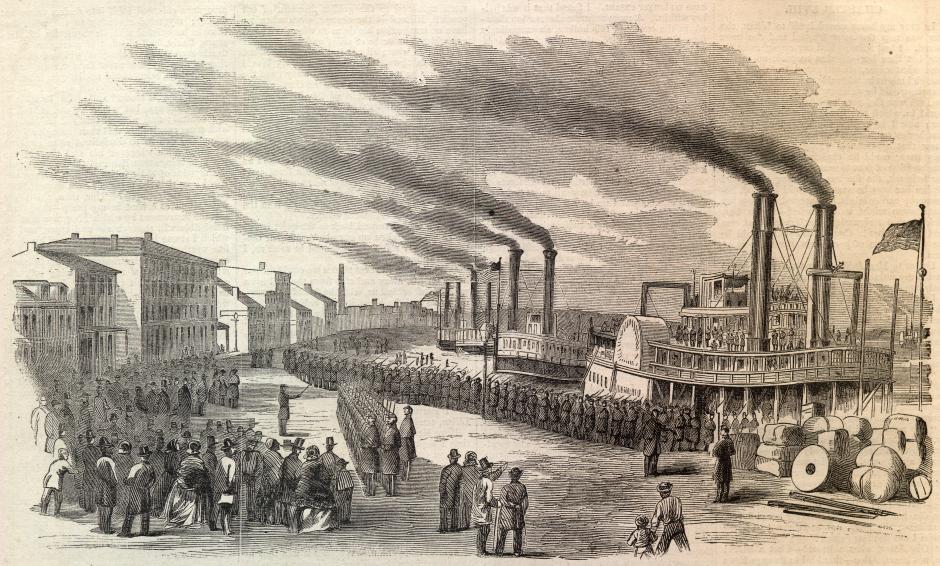 “Landing of Ohio Troops at Louisville, Kentucky,” Harpers Weekly, January 11, 1862Sketched by Mr. H. MoslerDepartment of HistoryWestern Kentucky UniversityOctober 10-12, 2013http://www.wku.edu/history/ohio_valley_history_conference.php:  http://www.facebook.com/wku.history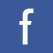 2013 Activities ScheduleThursday, October 10, 2013Registration: 5:00 – 7:30 p.m., Convention Center Back Foyer 	Reception: 7:00-9:00 p.m., Room 219Friday, October 11, 2013	Registration: 7:30 a.m. – 4:00 p.m.	Sessions: 9:00 a.m. – 4:15 p.m.Lunch Break: 11:45 a.m. to 1:00 p.m. (Offsite)	Banquet: 7:00-9:00 p.m., Ballroom A	Reception: 9:30-10:30 p.m., Room 219 Saturday, October 12, 2013	Sessions: 9:00 – 11:45 a.m. Welcome to the 29th Annual Ohio Valley History ConferenceThe Ohio Valley History Conference began in 1984 at Western Kentucky University, and for the next several years rotated among three Kentucky universities: WKU, Eastern Kentucky University, and Murray State University. In 1997 the OVHC expanded to include Austin Peay State University and Tennessee Technological University, both in Tennessee. Though primarily a regional conference, the OVHC from the onset attracted national interest and participation. In 2006 East Tennessee State University joined the group of host institutions, giving the OVHC its current makeup. The WKU Department of History would like to thank the following organizations for their help in making this conference possible:Potter College Dean’s OfficeWKU History Graduate AssistantsBowling Green Area Convention & Visitors BureauWKU Health ServicesCorsair Distillery of Bowling Green, KY and Nashville, TNShenanigans Liquors, LLCFuture Conference Sites:Austin Peay State University, 2014Eastern Kentucky University, 2015Tennessee Technological University, 2016Murray State University, 2017East Tennessee State University, 2018Keynote Speaker: James C. KlotterA native Kentuckian, James C. Klotter received his Ph.D. in History from the University of Kentucky, and has honorary degrees from Eastern Kentucky University and Union College. He is the author, coauthor, or editor of over a dozen books.
Dr. Klotter was also an associate editor of the Kentucky Encyclopedia and was the Executive Director of the Kentucky Historical Society for many years, until his retirement. Currently, he is the State Historian of Kentucky and Professor of History at Georgetown College, and he and his wife live in Lexington.Dr. Klotter will deliver the keynote address “Is Kentucky Southern?” at the Friday night banquet. He will be introduced by David Lee, Dean of Potter College of Arts and Letters.Dr. Klotter’s biography courtesy of the Georgetown College web site..Session 1ATime:  9:00 – 10:15 a.m., Friday, October 11, 2013Meeting Room 1Fascists and NazisChair/Commentator:  Donald Barlow, Big Sandy Community and Technical College “Truman Smith’s Reports on Nazi Militarism:  A Study of Domestic Political Priorities and U. S. Foreign Policy-Making in Franklin Roosevelt’s First and Second Terms”	Samuel H. Shearer, Eastern Kentucky University“Mussolini’s Shadow War:  The Struggle against Organized Crime in Fascist Italy”	Benjamin Ray Linzy, Murray State University“No Time for Hitler:  Insubordination and Misconduct in the German 21st Flak Division, 1943-1945”		David R. Snyder, Austin Peay State University Session:  1BTime:  9:00 – 10:15 a.m., Friday, October 11, 2013Meeting Room 2Race Issues in KentuckyChair/Commentator:  Patricia Minter, Western Kentucky University“Calm of the Tornado:  C. Sumpter Logan, Theodore A. Braun, and School Desegregation in Henderson Kentucky” 	David Lai, University of Kentucky“Willie Larry Lawrence, et al v Bowling Green, KY Public Schools:  Desegregation in South Central, Kentucky” 	Robert Rabold, Western Kentucky University “The Destruction of Jonesville:  The fate of an African-American community in Bowling Green, KY”	George Carpenter, Western Kentucky UniversitySession: 1CTime:  9:00-10:15 a.m., Friday, October 11, 2013 Meeting Room 3Consequences of the Civil WarChair/Commentator:  J. Mike Crane, University of Arkansas-Fort Smith“The Unlikely Superintendent: How a Former Confederate Gentleman Physician became an Insane Asylum Superintendent in Reconstruction Missouri”Matthew Reeves, University of Missouri - Kansas City“Security and Stability Operations in the Occupied South: 1865-1877”Christos G. Frentzos, Austin Peay UniversitySession 1D	Time:  9:00-10:15 a.m., Friday, October 11, 2013Meeting Room 4Russia and IndiaChair/Commentator:  Marko Dumančić, Western Kentucky University“The Russian Press and the Ideas of the ‘Special Mission’ of Russia in the East and the ‘Yellow Danger”Alena Eskridge-Kosmach, Francis Marion University“The Five Year Plans of India”Tripta Desai, Northern Kentucky UniversitySession: 1ETime: 9:00-10:15 a.m., Friday, October 11, 2013Meeting Room 5Teaching Kentucky HistoryChair/Commentator:  Nancy D. Baird, Western Kentucky University“Beyond ‘Doing’ History: How Historians Can Climb Down fromthe Ivory Tower”James Duane Bolin, Murray State UniversitySamuel Baum, Murray State UniversityWesley Seaton Bolin, Murray State University Session:  2ATime:  10:30-11:45 am, Friday, October 11, 2013Meeting Room 1Dorothy Dix:  A Cultural InterpretationChair/Commentator:  Carol Crowe Carraco, Western Kentucky University“Dorothy Dix:  Shaped by and Shaper of Society”	Minoa D. Uffelman, Austin Peay State University“All her life, she quoted the wisdom of the colored people:  African American Influence on Dorothy Dix”	Ellen Kanervo, Austin Peay State University“Dorothy Dix:  Taking the Front Row in American’s Courtrooms”	Melony Shemberger, Murray State UniversitySession: 2BTime:  10:30 – 11:45 a.m., Friday, October 11, 2013Meeting Room 2Anglo American HistoryChair/Commentator:  Beth Plummer, Western Kentucky University“Origins of the Supermax Prison in Nineteenth-Century England”	Neal A. Palmer, Christian Brothers University“Steps must be taken to make someone answerable for the nation’s health; The Spanish Influenza Epidemic and the Growth of Public Health Institutions in Great Britain and the United States”	Jonathan Chilcote, University of Kentucky“W. H. Griffith Thomas and James M. Gray:  Two Prominent Anglican Educators”	Christopher Beckham, Morehead State UniversitySession: 2CTime: 10:30-11:45 a.m., Friday, October 11Meeting Room 3From the New Deal to the Great SocietyChair/Commentator: Tony Harkins, Western Kentucky University“President Johnson’s 1964 Poverty Tour: Why Paintsville?”Thomas D. Matijasic, Big Sandy Community and Technical College“For Guns and Butter: The TVA’s Pursuit of Coal-Fired Power, 1947-1965”Matthew D. Owen, Vanderbilt University “The Rise of the Kentucky Democratic Rock of Gibraltar, 1932-1979”George G. Humphreys, Madisonville Community College Session: 2DTime:  10:30 – 11:45, Friday, October 11, 2013Meeting Room 4Panel on “War Dogs”, “Devil Dogs”, and “Rotarians,” Counterinsurgency & Non-Government Organizations (NGO’s) & the War in Afghanistan, 1963-2012Chair/Commentator:  Alam Payind, The Ohio State University	“The Rise, Fall, Rise, and Fall of Rotary in Afghanistan, 1963-2013, Jeffrey Roberts, Tennessee Technical UniversityThe Real Dogs of War, “Marine and Army War Dogs & Counterinsurgency Operations in Afghanistan, 2002-2012”	Rhonda L. Smith-Daughterty, Alice Lloyd College“Devil Dogs Ashore:  U. S. Marines at War in Afghanistan, 2001-2013” Leo J. Daughterty, III,  U. S. Army Cadet Command & Fort Knox, KYSession:  3ATime:  1:30 – 2:45 p.m., Friday, October 11, 2013Meeting Room 1Panel on the Contours and Contexts of Teaching:  Its Challenges and RewardsChristopher Strangeman, MacMurray CollegeEric Berg, MacMurray CollegeAshley Green, MacMurray CollegeLaurie Lewis, MacMurray CollegeThomas Winski, MacMurray CollegeSession:  3BTime:  1:30 – 2:45 p.m., Friday, October 11, 2013Meeting Room 2Roundtable on Asian HistoryDavid Rands, Austin Peay State UniversityChunmei Du, Western Kentucky University Henry Antkiewicz, East Tennessee State UniversityYuan-Ling Chao, Middle Tennessee State UniversityCynthia Bisson, Belmont UniversitySession:  3CTime:  1:30 – 2:45 p. m., Friday, October 11, 2013 Meeting Room 3History, Memory, ArchivesChair/Commentator:  Douglas Herman, Big Sandy Community and Technical College“The Other Side of the Monument:  Preservation, Memory and the Failure of National Parks at Franklin and Nashville”	Joseph R. Bailey, Kansas State University“In the Archives”	Eric Willey, Filson Historical Society“Reassessing a Local Villain:  Elisha Cheek, Alexander Wilson, and the Murder at Cheek’s Stand”	Joseph C. Douglas, Volunteer State Community CollegeSession:  3DTime:  1:30 – 2:45 p.m., Friday, October 11, 2013Meeting Room 4In Sickness and in Threatened Health:  Perspectives on PlaceChair/Commentator: Eric Howard Christianson, University of Kentucky“Immunology and Diphtheria in Saratov Province, Russia, 1894”John P. Davis, The Ohio State University“Not Just in Lexington, Kentucky, but Anywhere:  19th century U. S. Medical Therapeutics in Transition” 	Stephen Harper, University of Kentucky“Invasion Political and Biological:  Thinking About Haitian Immigrants and Yellow Fever in the U. S. during the 1790s”	Jeffrey Stanley, University of KentuckySession: 3ETime: 1:30-2:45 p.m., Friday, October 11, 2013Meeting Room 5Economic and Business HistoryChair/Commentator:  Eric Reed, Western Kentucky University“The Stories Hotels Tell about Themselves”Ginna Foster Cannon, Middle Tennessee State University“The Dufour Family and Viticulture in the Ohio Valley”David Geraghty, Longwood University“Imagining Money: From Commodity to Cyberspace”William Schell, Jr., Murray State University Session:  4ATime:  3:00 – 4:15 p.m., Friday, October 11, 2013 Meeting Room 1Gender and Women’s HistoryChair/Commentator:  Dorothea Browder, Western Kentucky University “Women’s Suffrage in Peru”  Gregory Hammond, Austin Peay University“From Social Grade to Social Power:  Transitioning Gender Norms in Leadership and Rhetorical Performance at a Nineteenth-Century College for Women”  Jacqueline Johnson and Renea Frey, Miami University of Ohio“The Persuasive Discourse of Racial Uplift: Exploring the Political activism of Margaret Murray Washington”Sheena Harris, Austin Peay UniversitySession:  4BTime:  3:00 – 4:15 p.m., Friday, October 11, 2013Meeting Room 2Significant Persons in the Upper Cumberland in Early Nineteenth Century Tennessee HistoryChair/Moderator:  Michael Birdwell, Tennessee Technological University“Making a Statement with their Legs:  Runaway Slaves in the Upper Cumberland” Wali Kharif, Tennessee Tech University“Trailing Tecumseh in the Upper Cumberland” Troy Smith, Tennessee Tech University“Sampson Williams and the Development of Middle Tennessee” Calvin Dickinson, Tennessee Tech University
“Ralph Keeler:  A Vagabond Adventure	Larry Nelson, Bowling Green State University - Firelands CollegeSession: 4CTime: 3:00-4:15 p.m., Friday, October 11Meeting Room 3Politics Past and PresentChair/Commentator:  Andrea Watkins, Northern Kentucky University“The Cobbler and the Knight: Paul Leland Haworth, John Watterson, and the Contested History of the Presidential Election of 1876”J. Vincent Lowery, University of Wisconsin-Green Bay“Edward W. Bok and the ‘Progressive Zietgeist’: 1889-1919”Arthur E. DeMatteo, Glenville State College“Fear of the RINO?: Governor Bill Haslam and the Tennessee General Assembly”James Baumgardner, Carson-Newman UniversitySession: 4DTime: 3:00-4:15 p.m., Friday, October 11, 2013Meeting Room 4DThe Ancient WorldChair/Commentator: Richard Weigel, Western Kentucky University“After Thucydides: The Historians of the Final Years of the Peloponnesian War”George Pesely, Austin Peay University“Quod Viae Munitae Sunt": The Iconography of Imperial Power and the Augustan Peace on the Via Flaminia.Eric Kondratieff, Western Kentucky University"Vergil's Bees (Georgics 4) and the Virtues of an Epicurean Collective"Stephen Kershner, Western Kentucky UniversitySession:  5ATime:  9:00 – 10:15 a.m., Saturday, October 12, 2013 Meeting Room 1Teaching History and BeyondCatherine Stern, Eastern Kentucky UniversityChristiane Taylor, Eastern Kentucky UniversityJacqueline E. Jay, Eastern Kentucky UniversitySession: 5BTime:  9:00 – 10:15 a.m., Saturday, October 12, 2013Meeting Room 2Modern Military HistoryChair/Commentator:  Terry Strieter, Murray State University“Fragging in Vietnam:  Media Presentation and Historical Data”	Dan Campbell, Austin Peay State University“Undersea Food in the PTO, 1941-45”	Phillip T. Rutherford, Marshall University“Army Officer Education and Training During the Cold War”Arthur Coumbe, West PointSession:  5CTime:  9:00 – 10:15 a.m., Saturday, October 12, 2013Meeting Room 3  Business HistoryChair/Commentator:  William Schell, Jr., Murray State University“The Rise and Fall of Peabody Coal in Meigs County, Ohio, 1880 to 1934”	Tad Greathouse, Marshall University “Ambassadors of Change:  The Tarascon Brothers and the Transformative Effect of the Embargo of 1807 on Louisville’s Economy”		William G. Lewis, University of Missouri-Columbia“The Eternal Whale:  New England Whalemen Consider Extinction, 1780-1860”	Robert C. Deal, Marshall UniversitySession: 6ATime:  10:30 – 11:45 a. m., Saturday, October 12, 2013Meeting Room 1New Perspectives on the American Civil WarChair/Commentator: Kent T. Dollar, Tennessee Tech University“The Inadvertent Confederate Guerrilla Leader Colonel John M. Hughs, Twenty-fifth Tennessee Infantry”… a brave, vigilant, and energetic officer.”	James B. Jones, Jr., Tennessee Historical Commission“The Brief and Unhappy Story of the Confederate Department of Western North Carolina”	Philip Davis, Jr., Tennessee Tech University “Grant is not a mighty genius, but he is a good soldier”:  An Examination of the Generalship of Ulysses S. Grant	John D. Fowler, Dalton State CollegeSession: 6BTime:  10:30 – 11:45 a.m., Saturday, October 12, 2013Meeting Room 2Violence and RaceChair/Commentator:  Selena Sanderfer, Western Kentucky University “Revolutionary Legacies:  How the American Revolution Shaped Gerrit Smith’s Abolitionism”	 Kevin Tanner, Austin Peay State University“Women’s Roles in Antebellum Riots”	Erica Rhodes Hayden, Vanderbilt University “Above the Law:  Texas Rangers and the El Porvenir Massacre of 1917”	Nicholas Villanueva, Jr., Vanderbilt UniversityThank you for attending.Corsair Distillery of Bowling GreenWe welcome conference participants to join us on a tour of the Corsair Distillery in downtown Bowling Green. Corsair Distillery produces a wide range of spirits, is internationally-known for its innovative whiskies, and has won awards in competitions around the world. The Ohio Valley History Conference has made arrangements for several tours of 15 people each.Tours are free. Please contact andrew.mcmichael@wku.edu to register.
Available times are: 1:00 pm, 1:30 pm, 2:00 pm, and 2:30 pm